 Curriculum       Vitae   ZALIF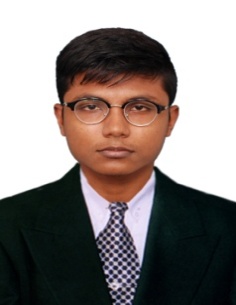 E-mail:		zalif.386849@2freemail.com Date of Birth:	23th MARCH 1995Nationality:          Indian Career ObjectiveAn enthusiastic, dedicated and versatile young person with an outstanding academic background and excellent attitude to work. Highly motivated and reliable. Currently looking to start a career in the financial services sector.EDUCATIONBachelors of Commerce ( General ) 				       June  2013  –  May 2016  The New College, Chennai, IndiaMaster of Business Administration ( Finance & Marketing )            August  2016 –  Sept  2018 Amity Global Business School, Chennai, India.PROJECTSProject Title: A STUDY ON CASH MANAGEMENTINTRODUCTION:                             Cash is the important current asset for the operations of the business. Cash is the basic input needed to keep the business running on a continuous basis; it is also the ultimate output expected to be realized by selling the service or product manufactured by the firm. The firm should keep sufficient cash, neither more nor less. Cash is the money which a firm can disburse immediately without any restriction. The term cash includes coins, currency and cheques held by the firm, and balances in its bank accounts.CASH MANAGEMENT:                   Cash management is also important because it is difficult to predict cash flows accurately, particularly the inflow, and there is no perfect coincidence between the inflows and outflows of cash. During some periods, cash outflows will exceed cash inflows, because payments for taxes, dividends, or seasonal inventory build-up. At other times, cash inflow will be more than cash payments because there may be large sums promptly. Further, cash management is significant because cash constitutes the smallest portion of the total current assets, yet management’s considerable time is devoted in managing it. In recent past, a number of innovations have been done in cash management techniques. An obvious aim of the firm these days is to manage its cash affairs in such a way as to keep cash balance at a minimum level and to invest the surplus cash in profitable investment opportunities.Dissertation: A STUDY ON INVESTOR PSYCHOLOGICAL ON ONLINE & OFFLINE TRADINGINTRODUCTION:A stock market, equity market or share market is the aggregation of buyers and sellers (a loose network of economic transactions, not a physical facility or discrete entity) of stocks  (also called shares), which represent ownership claims on businesses; these may include securities listed on a public stock exchange as well as those only traded privately. Examples of the latter include shares of private companies which are sold to investors through Equity crowd funding platforms. Stock exchanges list shares of common equity as well as other security types, e.g. corporate bonds and convertible bonds.ONLINE:Prior to the internet investors had to place an order through a stockbroker, in person or via telephone. The Brokerage firm then entered the order in their system, which was trading linked and exchangesOFFLINE:A third example of a common use of these concepts is a web browser that can be instructed to be in either online or offline states. The browser attempts to fetch pages from servers while only in the online state. In the offline state, users can perform offline browsing, where pages can be browsed using local copies of those pages that have previously been downloaded while in the online state.Data analysis of the obtained data from the Investors is done through observation and questionnaire. ADDITIONAL QUALIFICATIONCertified Tax Professional – GST (Indian Institute of Company Accountants)CORE COMPETENCIES AND SKILLSGood/effective communication skillsPersuasiveGood at organizing eventsGood employee relations – stress tolerance, patience and integrityAble to take initiative and work independentlyAbility to multitask and prioritize workADDITIONAL INFORMATIONLanguages           	: English, TamilDriving licence   	: India            Computer Skills     : Microsoft packages such as, word, power point, outlook, office, excel.           Package                  : Tally (ERP 9)             Marital Status        : Single